KARTU PENELITIAN DI LABORATORIUM BIOLOGINo.             /LB/   /2022Berdasarkan permohonan saudara tanggal ............................. 2022 tentang permohonan izin untuk Penelitian Skripsi menggunakan fasilitas Laboratorium Biologi FTIK UIN Sayyid Ali Rahmatullah Tulungagung, dengan ini izin diberikan kepada:Nama/NIM	: ............................. / ...........................Jurusan	: Tadris BiologiUntuk melaksanakan penelitian yang berjudul:	:.........................................................................................................................................................................................................................................................................................................Waktu 	: .................................s/d ..............................2022Tempat	: Laboratorium BiologiPembimbing	: ........................................................Ketentuan yang harus dipatuhi antara lain: melaksanakan protokol kesehatan, tidak mengganggu kegiatan kuliah/praktikum, menjaga kebersihan dan keamanan alat dan tempat, sanggup mengganti alat yang rusak/hilang, dan segera melapor ke Lab. Biologi bila masa izin penelitian habis atau penelitian sudah selesai. Kartu ini harus dibawa selama mengurus fasilitas Lab. Biologi atau selama melaksanakan penelitian. Demikian kartu ini dibuat, harap yang berkepentingan dapat memaklumi kegiatan tersebut.Tulungagung, ............................... 2022  Kepala Laboratorium FTIK,Haslinda Yasti Agustin, S.Si., M.Pd.          NIDN 2019088701KARTU PENELITIAN DI LABORATORIUM BIOLOGINo.             /LB/   /2022Berdasarkan permohonan saudara tanggal ............................. 2022 tentang permohonan izin untuk Penelitian Skripsi menggunakan fasilitas Laboratorium Biologi FTIK UIN Sayyid Ali Rahmatullah Tulungagung, dengan ini izin diberikan kepada:Nama/NIM	: ............................. / ...........................Jurusan	: Tadris BiologiUntuk melaksanakan penelitian yang berjudul:	:.........................................................................................................................................................................................................................................................................................................Waktu 	: .................................s/d ..............................2022Tempat	: Laboratorium BiologiPembimbing	: ........................................................Ketentuan yang harus dipatuhi antara lain: melaksanakan protokol kesehatan, tidak mengganggu kegiatan kuliah/praktikum, menjaga kebersihan dan keamanan alat dan tempat, sanggup mengganti alat yang rusak/hilang, dan segera melapor ke Lab. Biologi bila masa izin penelitian habis atau penelitian sudah selesai. Kartu ini harus dibawa selama mengurus fasilitas Lab. Biologi atau selama melaksanakan penelitian. Demikian kartu ini dibuat, harap yang berkepentingan dapat memaklumi kegiatan tersebut.Tulungagung, ............................... 2022  Kepala Laboratorium FTIK,Haslinda Yasti Agustin, S.Si., M.Pd.          NIDN 2019088701KEMENTERIAN AGAMA REPUBLIK INDONESIA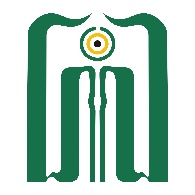 UNIVERSITAS ISLAM NEGERISAYYID ALI RAHMATULLAH TULUNGAGUNGFAKULTAS TARBIYAH DAN ILMU KEGURUAN Jl. Mayor Sujadi Timur 46 Tulungagung – Jawa Timur 66221Telepon: (0355) 321513  Website: www.uinsatu.ac.id  E-mail: info@uinsatu.ac.idKEMENTERIAN AGAMA REPUBLIK INDONESIAUNIVERSITAS ISLAM NEGERISAYYID ALI RAHMATULLAH TULUNGAGUNGFAKULTAS TARBIYAH DAN ILMU KEGURUAN Jl. Mayor Sujadi Timur 46 Tulungagung – Jawa Timur 66221Telepon: (0355) 321513  Website: www.uinsatu.ac.id  E-mail: info@uinsatu.ac.id